Who are you?Kitty White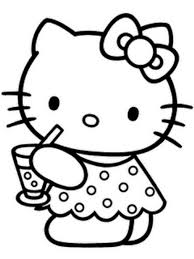 出身: England感情: I`m thirstyMoominpapa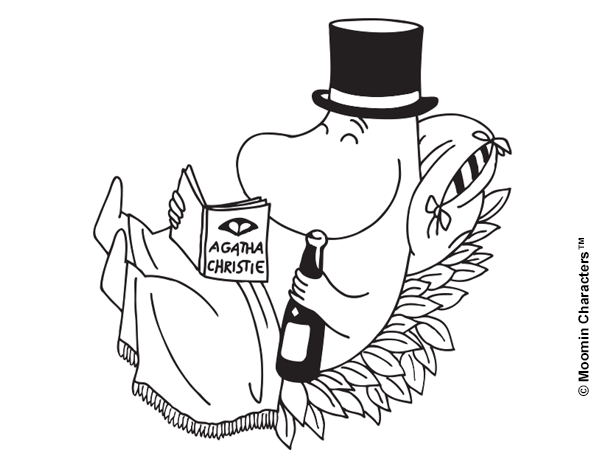 出身: Finland感情: I`m tiredCatbus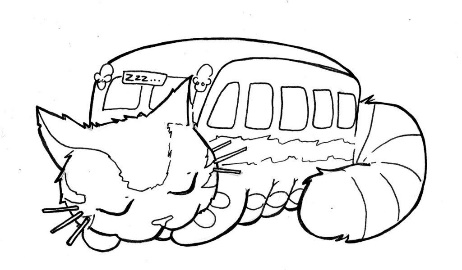 出身: Japan感情: I`m tiredLittle My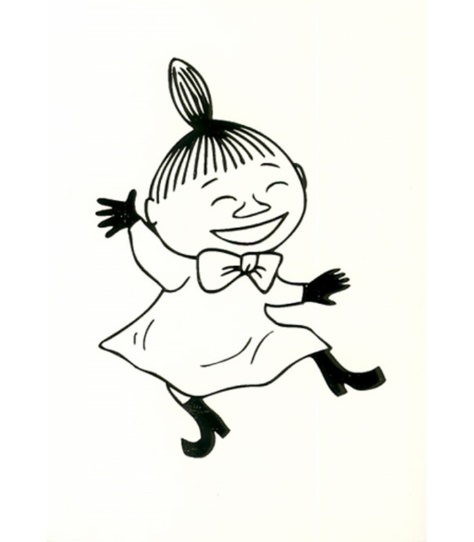 出身: Finland感情: I`m happyDoraemon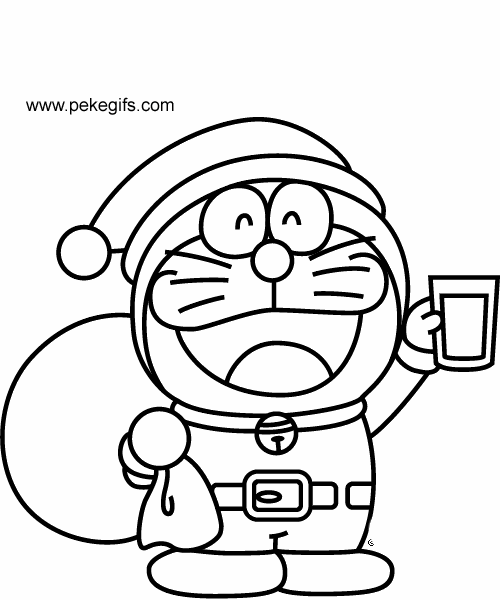 出身: Japan感情: I`m thirstySpongebob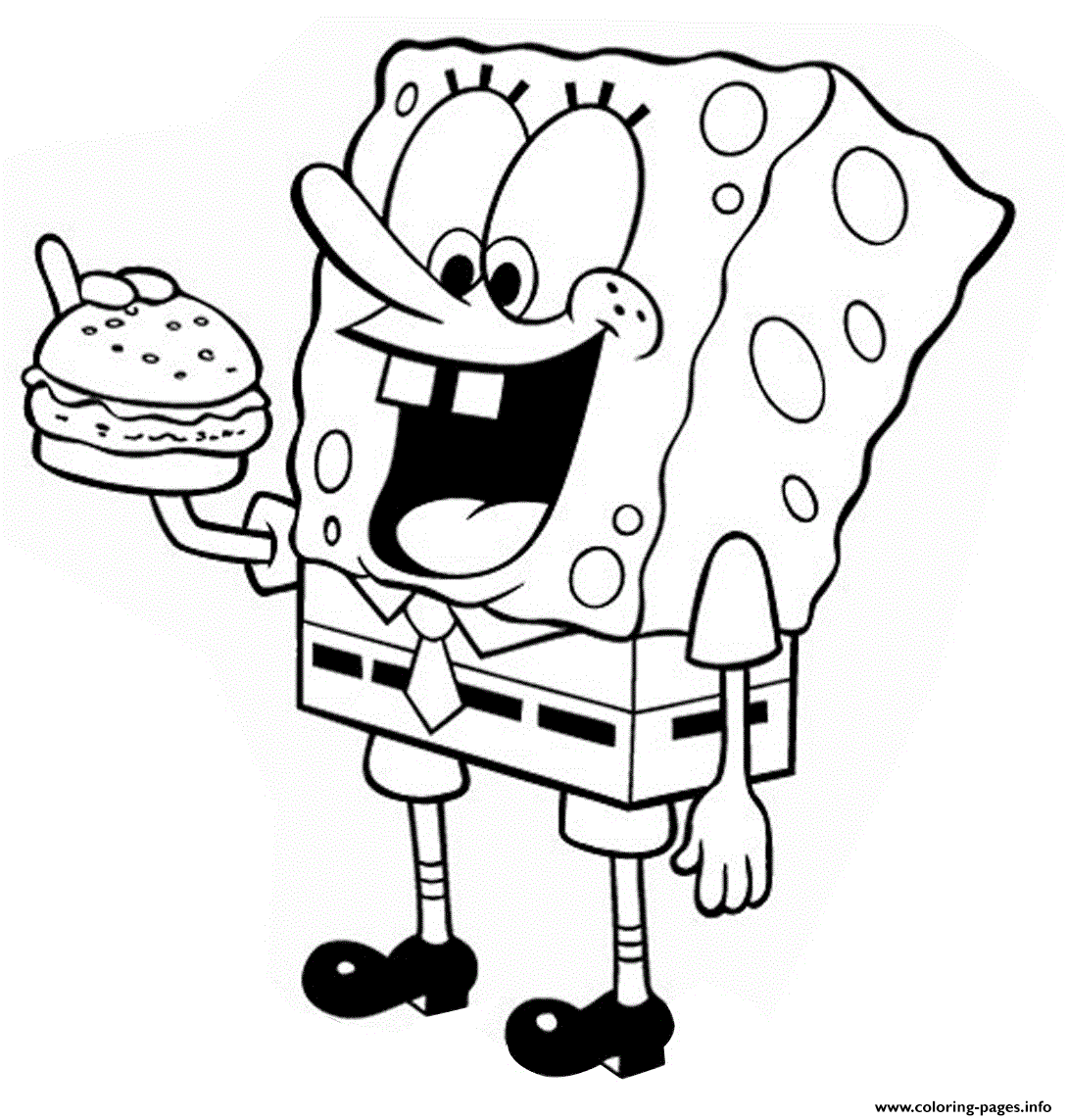 出身: America感情: I`m hungryPatrick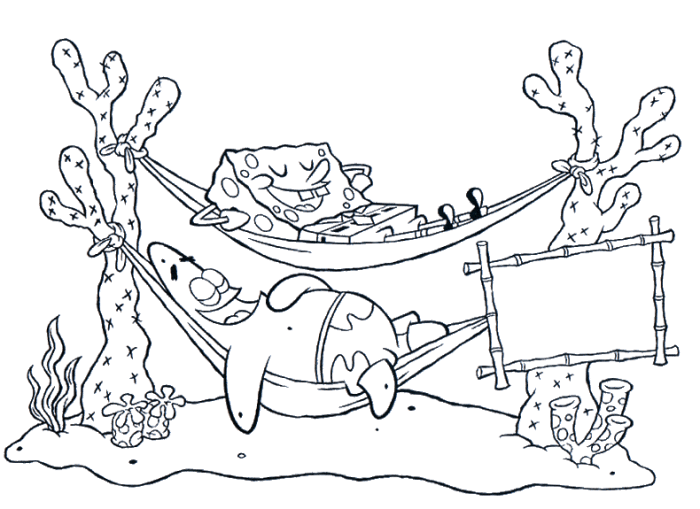 出身: America感情: I`m tiredPikachu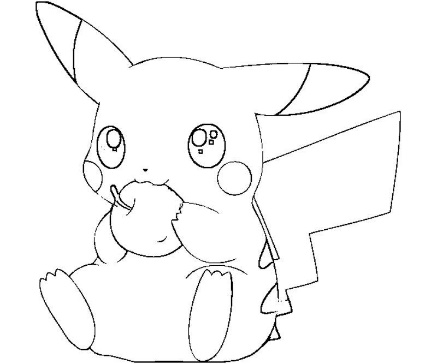 出身: Japan感情: I`m hungryShaun the Sheep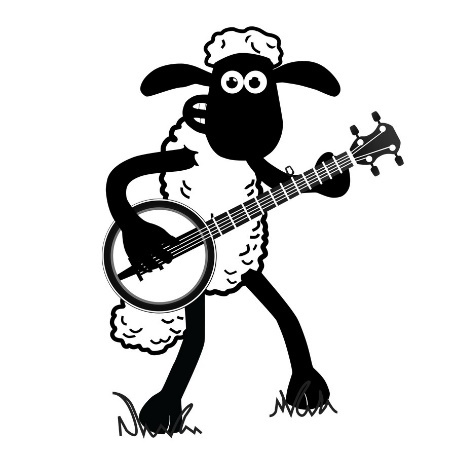 出身: England感情: I`m happy